CITY OF KOOTENAI 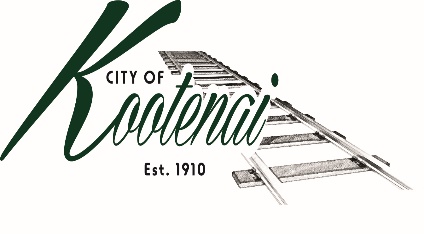 COUNCIL MEETING  AGENDA  KOOTENAI CITY HALL204 SPOKANE STREETTuesday, January 3, 2023TIME:  6:30 P.M.PUBLIC IS WELCOME TO ATTEND PHYSICALLY – CAPACITY LIMIT – 15TELECONFRENCE/VIDEO IS AVALIABLEUSING THE FOLLOWING INFORMATION:Meeting URL: https://gomeet.com/pcsysqyceaOptional Dial-In Number: 571-748-4021PIN: 1514180#Quick dial (mobile): 571-748-4021, 1514180#Pledge of Allegiance/Roll Call:Amendments to the Agenda/ AnnouncementsPublic Comment: Each speaker will be allowed a maximum of 3 minutes unless additional information is requested by Mayor/Council.  Written comments must be submitted at least 1 business day before the meeting date. Comments on matters set for future public hearing(s) is not permitted.1.	Consent Agenda:  ACTIONNotice to the Public:  All matters listed within the Consent Agenda have been distributed to each council member for review, are considered to be routine, and will be enacted on by one motion of the Council with no separate discussion.  If separate discussion is desired, that item may be removed from the Consent Agenda and placed on the Regular Agenda by request.Approval of minutes for the Council Meeting of December 6, 2022.Approval of Bills and Payroll – November and December 20222.	Northland Cable/Vyve – Request for Renewal of Cable Franchise3.	Reports: 3.A  Mayor: 3.B  City Engineer: Written Report Summary         3.B1 Children Pedestrian Safety Grant – Update	  3.B2 SH-200 Safety Project and Pedestrian Pathway – Update	  3.B3 Snow Removal - Update3.C City Planner: Written Report Summary 	3.C1 Building Permit Activity – Advisory	3.C2 Land Use Application Activity – Advisory	3.C3 2023 Planning Projects  - City Code Amendments – Workshop Options3.D City of Sandpoint Law Enforcement – Written Report Summary	3.D1 Calls for Service – update 			3.E Selkirks-Pend Oreille Transit (SPOT): 3.F Clerk: Written Report: Written Report Summary	3.F1 Administrative – update3.G Park Committee: 3.H Vegetation Management 2.H1 Priority Tree Health Removal at 104 Central Ave - ACTION 4.	Discussion/Action Items: 		4.1 4th Quarter Financial Report – Approval and authorization to post - ACTION4.2 Sandpoint Law Enforcement – Third Amendment to Joint Powers Agreement for Law Enforcement Services – ACTION4.3 SPOT - Joint Powers Agreement – Authorization for Mayor to sign and submit JPA - ACTION4.4 New Office Hours – Monday – Thursday - 9:00 a.m. to 5:00 p.m. – ACTION4.5 Office Furniture and Fixtures – Proposed approval to purchase additional Council Chamber chairs - ACTION5.	Adjournment